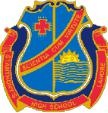 St. Anthony High School Lahore CanttSetting Arrangement for Students during Covid-19 w.e.f 15-09-2020Class: 2Section: blueSection: blueGROUP: BGROUP: B(Tuesday, Thursday, Saturday)(Tuesday, Thursday, Saturday)(Tuesday, Thursday, Saturday)Roll NumberName of StudentFather NameFather Name16Rizwan Irfan17Adam Asif18Abiel Edwin19Muhammad Musa20Abneer Adeeb21Syed ali Akbar Naqvi22Muhammad Abdulla Asim23Shers Bazil24Bazil Subhani25Muhammad Huzaifa26Hania ShakeelShakeelShakeel27Khizar Mumtaz28Taimoor Ali29Yermeya ShakeelShakeelShakeel30Yashwa shakeelShakeelShakeel31M. Ayyan Alam